DAN - die anderen Nachrichten 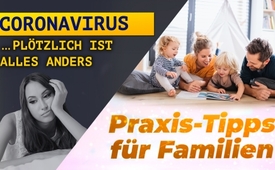 Coronavirus – und plötzlich ist alles anders Praxis-Tipps für Familien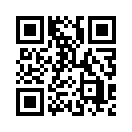 Coronavirus – plötzlich lebt man als Familie auf engstem Raum zusammen. Home-Office, Haushalt und streitende Kinder – die Nerven liegen blank. Resignation oder Chance? Wir zeigen Ihnen heute, wie man durch die Krise tiefer als Familie zusammenwachsen kann und dabei auch noch Spaß hat. Lassen Sie sich ganz neu inspirieren!Familien sitzen auf engstem Raum zusammen – der Mann im Home-Office ... die Kinder zu Hause ... der Abwaschberg türmt sich auf –  die Kinder streiten – die Nerven liegen blank – alte Zwiste kochen hoch – und der Unfriede ist komplett. Das ist kein Beschrieb eines Horrorszenarios, aber wohl da und dort eine Praxis, die wir alle leider nur zu gut kennen!

Doch auch  für solche Zeiten gibt es Zeichen der Hoffnung.
In unserer Sparte DaN  "Die anderen Nachrichten" zeigen wir Ihnen heute, wie Familien auf originellste Weise in solchen Situationen nicht resignieren, sondern durch die Krise tiefer zusammenwachsen.
Wie? – In KurzClips zum Thema NEUE WERTE zeigen sie, wie man  sich im Alltag nicht nur schlecht oder recht  arrangiert, sondern wie man die Chance der Probleme zusammen nutzen und so in eine echte tiefere Harmonie kommen kann. DaN heute: Aus der Praxis  –  für die Praxis.

Ivo Sasek, Gründer von Kla.TV und auch der OCG lebt seit 35 Jahren mit seiner 13-köpfigen Familie diese Praxis im Alltag aus. Wir zeigen Ihnen heute den Drei-Minuten-Clip aus dem Jahr 2008,  wie schon damals die Familie  Sasek eine Küche in gerade mal drei Minuten blitzblank hinbekam ... und das noch mit mega viel Spaß dabei! 

Inspiriert davon, haben über alle Jahre immer mehr Familien der OCG im In-  und Ausland auf ihre Weise ihr Powerteam-Feeling entdeckt.  –  Vielleicht sogar nach diesen Sendungen auch Sie?!!! 
"Also ... Hände hoch, und los geht‘s ... " 

Bekommen Sie Geschmack auf mehr? Dann finden Sie unter eingeblendetem Link weitere  originelle Familien-Filmclips. 

Zum  Abschluss unserer heutigen DaN-Sendung noch ein Lied aus dem Jahr 2004 der Familie Sasek. "Fragen & Antworten" war das Thema eines ihrer 8 Oratorien, mit denen sie  2001-2010 jeweils auf Tournee in Europa unterwegs war. Für Sie zeigen wir heute das Lied "Der Streit".  Die zwei kleinen Jungs Joschua und  Jan-Henoch stellen sich die Frage: „Warum muss ich immer wieder streiten, auch wenn ich gar nicht will?“ Hören und sehen Sie doch gleich selbst, wie man als Familie auch solche Fragen beantworten kann.  

Wir wünschen Ihnen viel Freude und hoffentlich etwas Entspannung und Inspiration bei unseren „etwas anderen Nachrichten."von rs.Quellen:https://www.sasek.tv/neuewerteDas könnte Sie auch interessieren:#WerteRevolution - Werterevolution & neue Werte - www.kla.tv/WerteRevolution

#OCG - Was ist OCG wirklich? - www.kla.tv/OCG

#DaN - Die anderen Nachrichten - www.kla.tv/DaN

#Coronavirus - www.kla.tv/Coronavirus

#FamilieSasek - Einblicke in die Familie Sasek ... - www.kla.tv/FamilieSasekKla.TV – Die anderen Nachrichten ... frei – unabhängig – unzensiert ...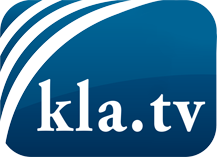 was die Medien nicht verschweigen sollten ...wenig Gehörtes vom Volk, für das Volk ...tägliche News ab 19:45 Uhr auf www.kla.tvDranbleiben lohnt sich!Kostenloses Abonnement mit wöchentlichen News per E-Mail erhalten Sie unter: www.kla.tv/aboSicherheitshinweis:Gegenstimmen werden leider immer weiter zensiert und unterdrückt. Solange wir nicht gemäß den Interessen und Ideologien der Systempresse berichten, müssen wir jederzeit damit rechnen, dass Vorwände gesucht werden, um Kla.TV zu sperren oder zu schaden.Vernetzen Sie sich darum heute noch internetunabhängig!
Klicken Sie hier: www.kla.tv/vernetzungLizenz:    Creative Commons-Lizenz mit Namensnennung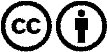 Verbreitung und Wiederaufbereitung ist mit Namensnennung erwünscht! Das Material darf jedoch nicht aus dem Kontext gerissen präsentiert werden. Mit öffentlichen Geldern (GEZ, Serafe, GIS, ...) finanzierte Institutionen ist die Verwendung ohne Rückfrage untersagt. Verstöße können strafrechtlich verfolgt werden.